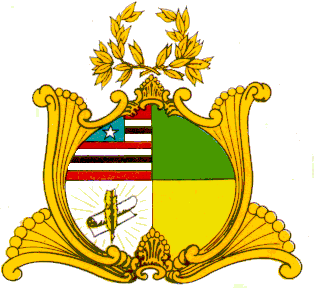 ASSEMBLEIA LEGISLATIVA DO ESTADO DO MARANHÃOGabinete da Deputada Dra. Cleide CoutinhoAvenida Jerônimo de Albuquerque, s/n, Sítio do Rangedor – CohafumaSão Luís - MA – 65.071-750 - Tel. 3269-3285– cleidecoutinho@al.ma.gov.brREQUERIMENTO Nº         /2022	Senhor Presidente,	Solicito a Vossa Excelência que seja justificada a ausência da sessão plenária dos dias 8 a 15 de fevereiro para realizar tratamento de saúde, conforme atestado médico anexo. 	Plenário Deputado Nagib Haickel, em 16 de fevereiro de 2022.Dra. Cleide CoutinhoDeputada Estadual